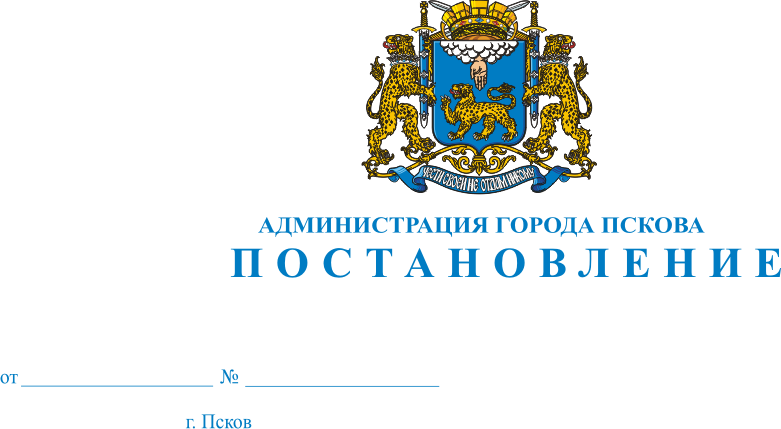 Об утверждении состава  временной комиссии по отбору кандидатов на замещение вакантной должности директора муниципального бюджетного учреждения «Псковский бизнес инкубатор»В целях обеспечения прав граждан на местное самоуправление, повышение эффективности работы муниципальных учреждений, в соответствии с Постановлением Администрации города Пскова от 21.01.2013 №110 «Об утверждении Положения о временной комиссии по отбору кандидатов на замещение вакантных должностей руководителей муниципальных учреждений и муниципальных предприятий города Пскова», во исполнение пункта 2 Решения Псковской городской Думы от 19.10.2012 № 295 «О согласовании продления исполнения обязанностей директора муниципального бюджетного учреждения «Псковский бизнес-инкубатор» Дмитриеву Д.В., руководствуясь статьями 32, 34 Устава муниципального образования «Город Псков», Администрация города ПсковаПОСТАНОВЛЯЕТ:Утвердить состав временной комиссии по отбору кандидатов на замещение вакантной должности директора муниципального бюджетного учреждения «Псковский бизнес – инкубатор» согласно Приложению  к настоящему Постановлению.Комиссии:1) Организовать прием заявок на участие в отборе кандидатов с момента опубликования настоящего Постановления в газете «Псковские Новости» до 28 февраля 2013 года по адресу: город Псков,                            ул. Я. Фабрициуса, д. 2а, приемная Комитета социально-экономического развития и потребительского рынка Администрации города Пскова, в рабочее время, установленное Правилами внутреннего распорядка Администрации города Пскова;2) Провести отбор кандидатов на замещение вакантной должности директора муниципального бюджетного учреждения «Псковский бизнес-инкубатор» до 12 марта 2013 года.3. Управляющему делами Администрации города Пскова         Петровой Г.В.) разместить информацию о начале приема документов от кандидатов на замещение вакантной должности директора муниципального бюджетного учреждения «Псковский бизнес-инкубатор» и квалификационные требования к ним в соответствии с Постановлением Администрации города Пскова от 21.01.2013 № 110 «Об утверждении Положения о временной комиссии по отбору кандидатов на замещение вакантных должностей руководителей муниципальных учреждений и муниципальных предприятий города Пскова» на официальном сайте Администрации города Пскова в сети Интернет и опубликовать в газете «Псковские Новости».4. Секретарю временной комиссии по отбору кандидатов на замещение вакантной должности директора муниципального бюджетного учреждения «Псковский бизнес-инкубатор» Петровой Ю.П. проинформировать членов комиссии и кандидатов на замещение вакантной должности директора муниципального бюджетного учреждения «Псковский бизнес-инкубатор» о дате, времени и месте проведения заседания комиссии.5. Опубликовать настоящее Постановление в газете «Псковские Новости» и разместить на официальном сайте муниципального образования «Город Псков» в сети Интернет.6. Контроль за исполнением настоящего Постановления оставляю за собой.Глава Администрации города Пскова	                             И.С. Чередниченко                Приложение         к Постановлению Администрации города Пскова                     от 21.02.2013 года №463Составвременной комиссии по отбору кандидатов на замещение вакантной должности директора муниципального бюджетного учреждения «Псковский бизнес-инкубатор»Председатель комиссии:Чередниченко Игорь Станиславович			Глава Администрации города ПсковаЗаместители председателя комиссии:Цецерский Иван Николаевич				Глава города Пскова								(по согласованию)Можаев Александр Михайлович			Заместитель Главы								Администрации города ПсковаСекретарь комиссии:Петрова Юлия Павловна					Экономист Комитета социально-экономического развития  и потребительского рынка Администрации города ПсковаГуринович Татьяна					Председатель КомитетаВладимировна                                                          социально-экономическогоразвития и потребительского рынка Администрации городаПсковаИванова Юлия                                                         Начальник отдела Николаевна	инвестиций, поддержки предпринимательства и	пространственного развития Администрации города 	ПсковаКовальчук Елена                                                     Заместитель председателя-          Олеговна                                                        	начальник отдела кадровой работы Комитета правового	обеспечения и кадровой работы Администрации города ПсковаДепутаты Псковскойгородской Думы	(по согласованию)Глава Администрации города Пскова		         И.С. Чередниченко